Hiermit trete ich dem Förderkreis der Kölner Freiwilligen Agentur bei. Ich erkläre mich bereit, bis auf Widerruf eine monatliche Spende in Höhe von10 € pro Monat20 € pro Monat___________(anderer Betrag)zu entrichten. Die Spende ist steuerlich absetzbar.Vorname Name		_________________________________________Straße, PLZ, Wohnort	_________________________________________Telefon			_________________________________________Email				_________________________________________Mit der Veröffentlichung meines Namens bin ich (bitte ankreuzen)einverstandennicht einverstandennur nach Rücksprache einverstandenDatum, Ort, UnterschriftBitte kreuzen Sie die Zahlungsart an:	Ich richte einen Dauerauftrag ein und überweise die Spende auf das Konto der 
Kölner Freiwilligen Agentur
bei der Volksbank KölnBonn eG, BIC GENODED1BRS
IBAN: DE28 3806 0186 4501 8760 17	Ich berechtige die Kölner Freiwilligen Agentur widerruflich als Spende von meinem Konto mittels Lastschrift einzuziehen:Name Kontoinhaber/-in	____________________________________IBAN				____________________________________Kreditinstitut/BIC		____________________________________Datum ,Unterschrift der Kontoinhaber/-in___________________________Wenn mein Konto die erforderliche Deckung nicht aufweist, besteht seitens des kontoführenden Kreditinstituts keine Verpflichtung zur Einlösung.Beitrittserklärungzum Förderkreis der Kölner Freiwilligen Agentur e.V.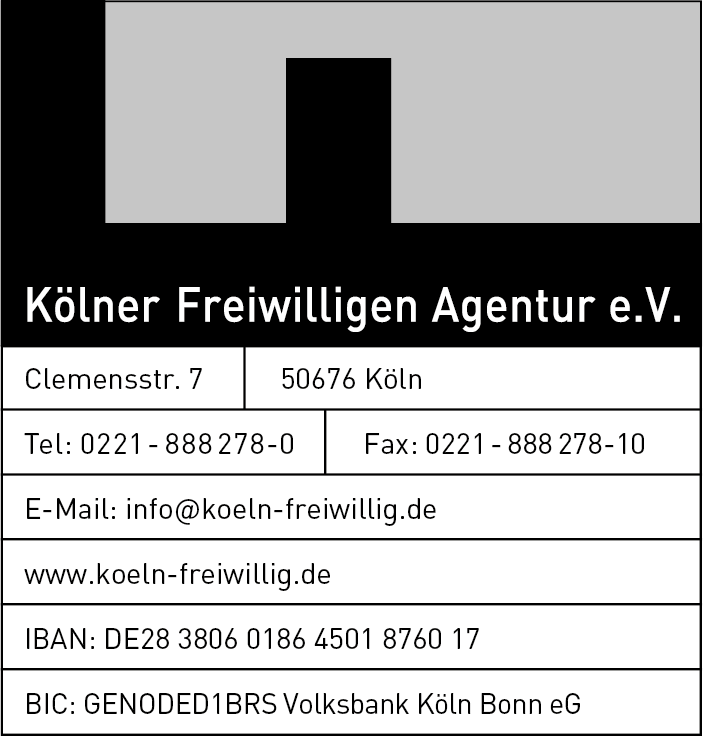 